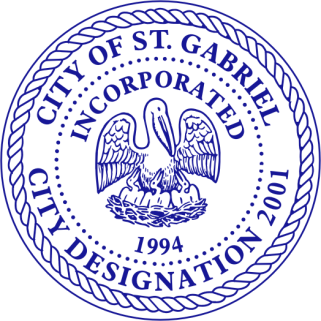                              CITY OF ST. GABRIEL                                                    “A City of Pride, Progress & Possibilities”APPLICATION FOR CONSTRUCTION PLAN REVIEWProject Application Number (# assigned by city staff): ______________________________________________________APPLICANT INFORMATION                                                 PROPERTY OWNER INFORMATIONAGENT INFORMATION		                               		 PROFESSIONAL (Engineer, Surveyor, etc)                                AGENCY APPROVAL CHECKLIST         Iberville Parish -Drainage			  Iberville Parish Utilities – Water & Gas         DHH Approval	       	                            Fire Chief Approval         DEQ Approval	       	                            DOTD	 Approval (Traffic Impact Study & Driveway Permit)SUBMITTAL VERIFICATIONPROPERTY INFORMATIONName of Proposed Development________________________________________________________________________Street Address (Street + Zip Code) _____________________________________________________________________Lot or Parcel No.  ________________________Existing Zoning District______________Flood Zone________________Total Site Acreage_________Number of Lots______________Number of Phases for Phased Developments___________ First Filing   #__________________ Second Filing   #_________________ Third Filing   #___________________APPROVED PRELIMINARY SUBDIVISION INFORMATION:    Application#:_______Date of Planning Commission Approval:___________Date of City Council Approval___________Are/were there any CONDITIONS associated with this application? Please provide:Rezoning(s)   			 	 YES,   #____________________  NOVariances (s)   			 	 YES,   #____________________  NOConditional Use Permit(s)   		 YES,   #____________________  NO Resolution(s)     				 YES,   #____________________  NO NO Zoning Appeal(s), Variance(s)   	 YES,   #____________________  NO Special Exception(s)    				 YES,   #____________________  NO Waiver(s), Appeal(s), Exception(s) 	  YES,   #____________________ NO  List of approval dates of all Technical Changes to Approved Preliminary Plan: (Any approval letters shall be embedded on the Construction Plan)     ___________________________________________________________________________ APPLICATION SUBMITTAL CHECKLIST       A. General Requirements ChecklistVerification of Payment of all fees impact Fees and other fees 			 YES,  _____  NO_____Affidavit of ownership submitted					              YES,  _____  NO_____Signed “Statements of Understanding” from the owner(s) and applicant    	 YES,  _____  NO_____Completed “Detailed Project Description				              YES,  _____  NO_____8 COPIES  (8) 24”x 36” sets of plans (ONLY ON 1ST SUBMISSION)                  YES,  _____  NO_____Electronic PDF Copies of all application documents			               YES,  _____  NO_____Subdivision Ordinance ChecklistConstruction Plan Checklist signed by the engineer who prepared the plat	 	  YES,  _____  NO_____Construction plan checklist submitted (Section 46-92 “Construction Plans”)	  YES,  _____  NO_____Compliance with requirements of Division 2: Specifications		   	  YES,  _____  NO_____Compliance with requirements of Division 4: Roads and Streets		    	  YES,  _____  NO_____Compliance with requirements of Section 46-93 Improvements		    	  YES,  _____  NO_____Compliance with requirements of Division 5: Grass Seeding		    	  YES,  _____  NO_____Compliance with requirements of Division 6:Street Lighting	                  	 YES,  _____  NO_____C. Zoning Requirements ChecklistLandscape Plans Submitted	               			 		 YES,  _____  NO_____  	  Stormwater Management Plan Submitted		             	 		 YES,  _____  NO_____Site Plan Review Documents Submitted						  YES,  _____  NO_____Any necessary deeds and plats of dedication for off-site easements and/or right-of-way improvements must be approved and recorded						 		 YES,  _____  NO_____AFFIDAVIT OF OWNERSHIP (To be completed by Applicant/Developer)To be completed by owner: I,___________________________________________, HEREBY DECLARE THAT I AM THE SOLE OWNER, (Please Print) OR HAVE LEGPAL POWER OF ATTORNEY, IN WHICH CASE SAID POWER OF ATTORNEY OR A CERTIFIED COPY OF THEREOF IS ATTACHED HERETO, TO REQUEST THE SUBDIVISION APPROVAL ON THE SUBJECT PROPERTY, AND I UNDERSTAND THAT THE MISREPRESENTATION OF SUCH OWNERSHIP AND/OR AUTHORITY, EITHER BEFORE OR AFTER FINAL PLAT APPROVAL, MAY CAUSE THE DENIAL OR VACATION OF SAID SUBDIVISION. I HEREBY AUTHORIZE_____________________________ TO ACT IN MY CAPACITY AS MY (Please Print) AGENT FOR THE REPRESENTATION AND/OR PRESENTATION OF THIS REQUEST AND I UNDERSTAND THAT IT IS NECESSARY FOR ME OR MY AUTHORIZED AGENT TO BE PRESENT AT THE HEARING EXAMINER MEETING AND/OR THE PLANNING COMMISSION MEETING. Signature of Owner:______________________________Date:___________________________ : STATEMENTS OF UNDERSTANDING I, as owner/co-owner of the property subject to this application, do hereby certify that I have read and understood the requirements of this submission of Subdivision Construction Plan for review and approval as provided under the Subdivision Ordinance, Chapter 46 of the St. Gabriel Code of Ordinances, and further, that this submittal is in compliance with the requirements and applicable provisions of the Zoning Ordinance for the zoning districts in which this project is located. Printed Name:_____________________________________________________________________Date ____________________________________________________________________________Signature of Owner/Co-Owner: _______________________________________________________I, as applicant or agent for the owner(s) of the property subject to this application, do hereby certify that I have submitted this application for subdivision construction plans for review and approval as provided under the Subdivision Ordinance, Chapter 46 of the St. Gabriel Codes and further, that this submittal is in compliance with the requirements and applicable provisions of the Zoning Ordinance for the zoning districts in which this subdivision is located. Printed Name:_____________________________________________________________________Date ____________________________________________________________________________Signature of Applicant/Agent: _______________________________________________________ENGINEER’S CERTIFICATION OF PLAN COMPLETION: I, _______________________________________duly licensed/certified in the State of Louisiana, do hereby certify that the plan submitted with these checklists conforms to the requirements of the St. Gabriel Code of Ordinances. I further certify that the above checklists are both complete and accurate. ______________________________________________________________________________________________ Signature         CertificationAPPLICANT CERTIFICATION OF APPLICATION DOCUMENTSI CERTIFY THAT ALL INFORMATION CONTAINED IN THIS APPLICATION IS TRUE AND CORRECT TO THE BEST OF MY KNOWLEDGE AND THAT I UNDERSTAND MY RIGHTS UNDER THE APPEAL PROCESS. Applicant’s Name:_____________________________________________________________(Please Print) Applicant’s Signature: __________________________Date:___________________________FEE CALCULATIONS BUILDING CODE ORDINANCE FEESBUILDING CODE ORDINANCE FEESBUILDING CODE ORDINANCE FEESBUILDING CODE ORDINANCE FEESBUILDING CODE ORDINANCE FEESDescriptionQuantityUnitsUnit PriceTotalImpact Fees Each$500 Per LotStreets/RoadsLF$30 cts Per LFStorm DrainageLF$20 cts Per LF Sewer LinesLF$20 cts Per LF SidewalksLF$20 cts Per LF Total FeesTotal FeesTotal FeesTotal FeesVERIFICATION OF PAYMENT OF PLAT FEES & ZONING FEESVERIFICATION OF PAYMENT OF PLAT FEES & ZONING FEESVERIFICATION OF PAYMENT OF PLAT FEES & ZONING FEESVERIFICATION OF PAYMENT OF PLAT FEES & ZONING FEESVERIFICATION OF PAYMENT OF PLAT FEES & ZONING FEESDescriptionQuantityUnitsUnit PriceTotalPreliminary PlatNumber of LotsEach$20 per Lot(Min 200, max $2,500)Final PlatNumber of LotsEach$20 per Lot(Min 200, max $2,500)Site Plan Review(Where applicable)Each$200 Flat FeeRezoningEach$250 for the first acre and $20 for each additional acre. Minimum $250, maximum $2,500VarianceEach$150 per application